The Lebanese Red Cross Society (LRCS) hereby invites bids from manufacturers/reputed firms registered / suppliers for the supply of the following supplies/ services: Important Note:All bids received in pencil will be disqualifiedLRC reserve the right to correct any miscalculation on the bid formBids in any currency may be disqualifiedAll RFQ pages should be signed and stampedThe Awarding will be based on the Lowest Cost Technical Compliant bid.Company profile is mandatoryDocuments to be Submitted Via email: Copy of company registration – (Ministry of Justice)Copy of tax registration (Ministry of Finance) Copy of VAT registration (Ministry of Finance) if any     Official USD Bank details Signed by the BankBid Submission Details:Please submit your offer and the related Datasheet in a sealed envelope to LRC Spears procurement unit, and include the following inscription on the envelope: RFQ#: MSS191/24. The deadline is August 07, 2024 at 2:00PM.Annex 1 Supplier Registration FormPlease fill in this questionnaire in order to register. Financial Proposal The bid should be concisely presented and structured in the following order to include, but not necessarily be limited to the following information listed below. The information should be sufficient for evaluators to draw scores according to the below evaluation criteria.The techical, and financial Evaluation will be done on the basis of the following, of best value for Money.Payment terms: Fresh to Fresh Transfer up to 45 days of receipt of invoice and items- VAT amount will be paid with Cheque LBP based on SAYRAFA rate of the previous day– Please submit your IBAN Official Document OTHER PAYMENT TERMS ARE NOT ACCEPTEDThe following is important information regarding this RFQ: Delivery Lead Time (from receipt of LRC Purchase Order):Bid Validity Period:  ____________   (Calendar) daysI certify that I have read and understood the LRC General Conditions of Contract for the Procurement of Goods and the LRC Code of Ethics. I further certify that the above mentioned company has not engaged in corrupt, fraudulent, collusive, or coercive practices in competing for, or in executing, any Contracts.Signed:          __________________________	Position: ______________________Print Name: ________________________	Date: _______________________Please stamp this Bid Form with your Company Stamp  FromContact Person:Address 1:Phone #:E-mail:Request for Quotation DetailsRequest for Quotation DetailsRequest for Quotation DetailsRequest for Quotation DetailsRFQ #:MSS8/24Currency of Bid (3-letter code):USDRFQ Issuing Date:31/07/2024Bid Validity Period (days):160 DAYSRFQ Closing Date:07/08/2024Required Delivery Date:IMMEDIATERFQ Closing Time:02:00 PMRequired Delivery Destination:SPEARS HQQuestions to the RFQRequired Delivery Terms:DDP (INCOTERMS 2021)NAME OF COMPANY:Mailing AddressMailing AddressCountry:Contact Person (s) Telephone NoFax: EmailWebsiteOwner(s) Name(s):Owner(s) Name(s):Nationality:VAT NumberDate of Registration of VATORGANISATION REGISTRATION: Year Established:                          Under the laws of:SIZE OF BUSINESSNo. of Employees:                         No. of Branches: SIZE OF BUSINESSNo. of International Offices: SIZE OF BUSINESSLocation of Factories: SIZE OF BUSINESSNo. of Plants: SIZE OF BUSINESSNo. of WarehousesAFFILIATED/HOLDING/ SUBSIDIARY COMPANIES: Name                            Address                                     Nature of AffiliationAFFILIATED/HOLDING/ SUBSIDIARY COMPANIES: AFFILIATED/HOLDING/ SUBSIDIARY COMPANIES: LRCS to Complete LRCS to Complete LRCS to Complete Bidder to Complete Bidder to Complete Bidder to Complete Bidder to Complete Item NumberItem /Milestone Required        Required UnitRequired QuantityUnit Price in USD, Exclusive VAT rated at 11%, but inclusive Labor Fees, Execution, installation,  Delivery and all other feesUnit Price in USD, inclusive VAT, Labor Fees, Execution, installation,  Delivery and all other feesTOTAL Price in USD Inclusive VAT, Taxes, Labor Fees, Execution, installation,  Delivery and all other feesLead Time of Delivery to ROUMIEH WH1Bosu ball : Trainer Balance Dome with Pump and 2 resistance bandsDome platform face upAnti-slide baseHigh-density resistance bands with comfy grip handles Width, Length, Height, Diameter APPRO. : 65, 68, 27, 65 cm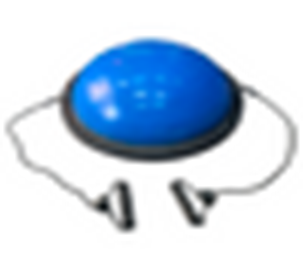 Piece62Medical stool:Frame chromed steel base , height adjustable5 running safety wheels Seat padded foam, height adjustable , 360 degree rotatable, black color, round shapeHeight 23 inch, diameter seat 12 inch, diameter base 20 inch, Seating height 17-25 inch Approx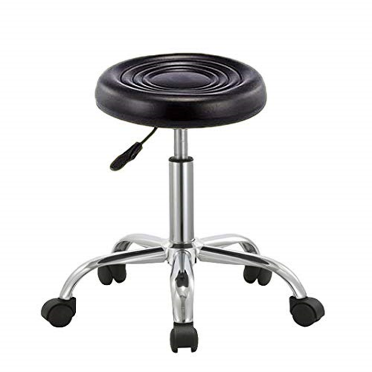 Piece243Wall mounted shoulder wheel:- Wall-mounted powder-coated steel structure with chrome-plated sliding part. - Height 160 cm Width 110 cm Depth 30 cm Approximately- A 360 degree scale is provided on the drum to measure the degree of revolution from either direction.- Wheel is mounted on three laminated wall boards of which two boards are fitted with Two stainless steel channels to give wheel 50cm height- The height and tension (resistance) of the wheel can be adjusted with the knobs.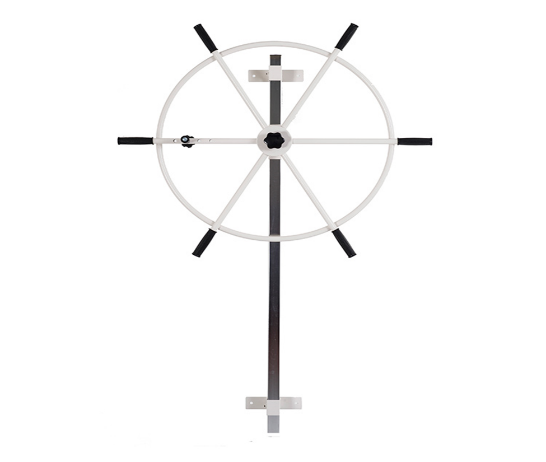 Piece4